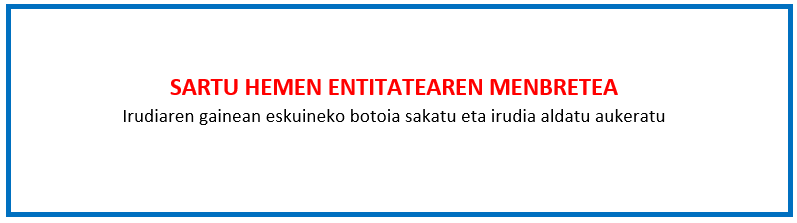 VI. ERANSKINABARNE PERTSONALAREN ORDUEN ADIERAZPENA “Gipuzkoako ehun sozioekonomikoa eskualdeko ikuspegiaren ekarpenaren bidez suspertzeko”  programaren 2021eko deialdiaLekua eta data                                                                         ,  2022ko                                             (a)ren             a.Sinadura eta entitatearen zigiluaDeklaratzailea :Deklaratzailea :Deklaratzailea :NA  Kargua Entitatea  Entitatea  IFZ  Proiektuaren izena  Proiektuaren izena  Proiektuaren izena  Proiektuaren izena  ADIERAZTEN DUT, proiektu honen garapenean  enpresako ondoko pertsonek parte hartu dutela:NAABIZENAK - IzenaEGOTZITAKO ORDU KOPURUAGuztira 